ПОСТАНОВЛЕНИЕ СОВЕТА МИНИСТРОВ РЕСПУБЛИКИ БЕЛАРУСЬ22 февраля 2018 г. № 142Об утверждении Положения о порядке отнесения территорий к территориям с напряженной ситуацией на рынке труда и внесении дополнений в постановление Совета Министров Республики Беларусь от 31 декабря 2017 г. № 1053Изменения и дополнения:Постановление Совета Министров Республики Беларусь от 27 декабря 2018 г. № 950 (Национальный правовой Интернет-портал Республики Беларусь, 30.12.2018, 5/45983);Постановление Совета Министров Республики Беларусь от 13 декабря 2019 г. № 864 (Национальный правовой Интернет-портал Республики Беларусь, 17.12.2019, 5/47525);Постановление Совета Министров Республики Беларусь от 17 февраля 2021 г. № 93-дсп (не внесены)(Извлечение)Во исполнение подпункта 7.1 пункта 7 Декрета Президента Республики Беларусь от 2 апреля 2015 г. № 3 «О содействии занятости населения» Совет Министров Республики Беларусь ПОСТАНОВЛЯЕТ:1. Утвердить Положение о порядке отнесения территорий к территориям с напряженной ситуацией на рынке труда (прилагается).2. Внести в постановление Совета Министров Республики Беларусь от 31 декабря 2017 г. № 1053 «О реализации задач социально-экономического развития Республики Беларусь на 2018 год» (Национальный правовой Интернет-портал Республики Беларусь, 09.01.2018, 5/44668) следующие дополнения:2.1. дополнить постановление пунктом 11 следующего содержания:«11. Определить перечень территорий с напряженной ситуацией на рынке труда в 2018 году согласно приложению.»;2.2. дополнить постановление приложением (прилагается);2.3. дополнить постановление пунктом 61 следующего содержания:«61. Облисполкомам:предусмотреть в региональных комплексах мероприятий по обеспечению реализации в 2018 году подпрограммы 1 «Содействие занятости населения» Государственной программы о социальной защите и содействии занятости населения на 2016–2020 годы, утвержденной постановлением Совета Министров Республики Беларусь от 30 января 2016 г. № 73 (Национальный правовой Интернет-портал Республики Беларусь, 12.02.2016, 5/41675), дополнительные средства соответствующих местных бюджетов на реализацию мероприятий в области содействия занятости населения на территориях с напряженной ситуацией на рынке труда;ежеквартально до 22-го числа месяца, следующего за отчетным кварталом, представлять в Министерство труда и социальной защиты аналитическую информацию об эффективности принимаемых местными исполнительными и распорядительными органами мер в области содействия занятости населения на территориях с напряженной ситуацией на рынке труда.».ПОЛОЖЕНИЕ
о порядке отнесения территорий к территориям с напряженной ситуацией на рынке труда1. Настоящим Положением определяется механизм отнесения районов и городов областного подчинения (далее – территории) к территориям с напряженной ситуацией на рынке труда.2. Отнесение территорий к территориям с напряженной ситуацией на рынке труда на очередной год осуществляется на основании административных данных, ведомственной отчетности и официальной статистической информации предварительно по итогам работы за шесть месяцев года, предшествующего очередному, и окончательно по итогам работы за девять месяцев года, предшествующего очередному, по следующим показателям:уровень зарегистрированной безработицы (отношение численности безработных, зарегистрированных в органах по труду, занятости и социальной защите, к численности экономически активного населения);доля безработных, ищущих работу 12 и более месяцев, в общей численности безработных;доля работников организаций, которые работали в режиме вынужденной неполной занятости, в среднемесячной численности работников;доля работников организаций, находившихся в целодневном (целосменном) простое, в среднемесячной численности работников;коэффициент напряженности на рынке труда (отношение численности безработных к количеству вакансий);коэффициент замещения рабочей силы (отношение числа принятых работников к числу уволенных);темпы роста численности занятых в экономике (отношение численности занятых в экономике в отчетном периоде к численности занятых в соответствующем периоде прошлого года).3. Министерство труда и социальной защиты на основе показателей, указанных в пункте 2 настоящего Положения (далее – показатели), определяет территории, которые относятся к территориям с напряженной ситуацией на рынке труда.4. Значению показателя по соответствующей территории и по республике в целом в зависимости от его величины среди всех значений этого показателя по всем территориям присваивается порядковый номер.Наибольший порядковый номер присваивается значению показателя с наибольшей величиной.При равных значениях одного показателя у разных территорий им присваиваются одинаковые порядковые номера.Порядковые номера значений показателей, указанных в абзацах седьмом и восьмом пункта 2 настоящего Положения, находятся в обратной зависимости от их величин: чем больше их величины, тем меньшие порядковые номера им присваиваются.В случае если значение показателя, указанного в абзаце восьмом пункта 2 настоящего Положения:превышает единицу в отчетном периоде, то соответствующая территория не относится к территориям с напряженной ситуацией на рынке труда;является минимальным для территории соответствующей области и при этом уровень напряженности на рынке труда по соответствующей территории не превышает единицы, то данная территория включается в перечень территорий с напряженной ситуацией на рынке труда.5. По каждой территории, а также по республике в целом определяется общий показатель путем деления суммы порядковых номеров значений всех показателей по этой территории (республике в целом) на число показателей.51. Базовым показателем является общий показатель, указанный в пункте 5 настоящего Положения, по республике в целом, сложившийся за девять месяцев 2018 года, равный 15,6.6. Уровень напряженности на рынке труда по соответствующей территории определяется путем деления общего показателя, указанного в пункте 5 настоящего Положения, по этой территории на базовый показатель, указанный в пункте 51 настоящего Положения.7. Критерием отнесения территории к территориям с напряженной ситуацией на рынке труда является превышение общего показателя, указанного в пункте 5 настоящего Положения, по территории над базовым показателем, указанным в пункте 51 настоящего Положения.ПЕРЕЧЕНЬ
территорий с напряженной ситуацией на рынке труда в 2018 годуБрестская область1. Березовский район2. Дрогичинский район3. Ивановский район4. Ивацевичский район5. Кобринский район6. Лунинецкий район7. Малоритский район8. Город Брест9. Город Барановичи10. Город ПинскВитебская область11. Бешенковичский район12. Верхнедвинский район13. Городокский район14. Докшицкий район15. Миорский район16. Оршанский район17. Полоцкий район18. Поставский район19. Сенненский район20. Толочинский район21. Чашникский район22. Шарковщинский район23. Шумилинский район24. Город Витебск25. Город НовополоцкГомельская область26. Добрушский район27. Жлобинский район28. Лельчицкий район29. Лоевский район30. Рогачевский район31. Хойникский районГродненская область32. Лидский район33. Свислочский район34. Слонимский район35. Щучинский районМинская область36. Березинский район37. Борисовский район38. Вилейский район39. Дзержинский район40. Молодечненский район41. Слуцкий район42. Узденский районМогилевская область43. Климовичский район44. Кричевский район45. Круглянский район46. Осиповичский район47. Славгородский район48. Город БобруйскПремьер-министр Республики БеларусьА.КобяковУТВЕРЖДЕНОПостановление 
Совета Министров
Республики Беларусь
22.02.2018 № 142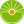 От редакции «Бизнес-Инфо»Перечень территорий с напряженной ситуацией на рынке труда на 2019 год утвержден постановлением Совета Министров Республики Беларусь от 27.12.2018 № 950.Приложениек постановлению 
Совета Министров 
Республики Беларусь 
31.12.2017 № 1053 
(в редакции постановления 
Совета Министров 
Республики Беларусь 
22.02.2018 № 142) 